Southwest Area Service CommitteeOctober 22, 2023AGENDAMoment of silence: UriahService Prayer: T.C.Traditions: RyanConcepts: SamRoll call: EmilyOpen Sharing Session: Nothing for Open Sharing this month.Approval of prior Month’s minutes: ApprovedChair report: The Area Chair has nothing to report this month.Secretary report: 600 Meeting Lists were ordered. Will continue to order as           needed.Treasurer Report:October Treasurer ReportBALANCE ON 9/21/2023                                 2540.77DEPOSITS/CREDITSAgainst All Odds                      7th                       82.27Solutions Group                       7th                      28.00Dinosaurs Group                      7th                      10.00Unconditional Love                   7th                      25.00New Beginning                          7th                    100.00Steppin Up Group                      7th                      50.00Nothing To Fear                         7th                       40.00Acceptance Group                     7th                       25.00Pathfinders                                 7th                       50.007th Donation to PR from Steppin Up Group         100.00Interest for September                                                .10TOTAL DEPOSITS                                                510.37PAYMENTS/DEBITSCHECK#1299     SWMALCNA (PR)                          321.80CHECK#1300     Walmart (receipt book)                     11.63CHECK#1301      D&D Printing ( meeting lists)           66.00CHECK#1302      D&D Printing ( meeting lists)           66.00Transfer for Fee's                                                           2.00TOTAL SPENT                                                           467.43ENDING BALANCE ON  10/20/2023                       2583.71Prudent Reserve                                                        400.00Activities Reserve                                                       500.00Reserve Region Donation    (Aug,Sept,Oct)               134.72ACTUAL FUNDS AVAILABLE                                   1548.99Not included in this report is PR(750.00) and H&I (1200.00) yearly budgets, PR has 302.53 and H&I has 329.00 left of those budgets.In Loving Service Stacey R RCM:OPEN POSITIONS:PR – DOUG D WAS NOMINATED FROM SOUTHWEST AREA, PREVIOUSLY WAS OUR REGIONAL PR CHAIR. DOUG HAS WILLINGNESS, HAS 15 YRS CLEAN I DO TRAVEL A LOT BUT STILL WILLING TO HELP. WOULD BE WILLING TO TAKE ON THE ONE  YR COMMITMENT. DOUG WAS ELECTED TO PR CHAIR (THANK YOU FOR YOUR WILLINGNESSNext meeting will be held DECEMBER 3, 2023 – IN MUSKEGON MORE WILL BE REVEALEDZOOM: https://us02web.zoom.usj/8320187542? / pw:WWtrSNxmNNcVhJWEszRGxFbmvU I will not be attending this meeting, thanks for allowing me to serve.Jeff SSub-committee:Public relations: Hats Off to PR for a strong presence in our community! All 6 Colleges in the area have Basic Texts available. Both inpatient Psychiatric facilities will be getting literature as well. Berrien County now has their full allotment of meeting lists. Our PR Chair Kim will be needing support as we have a large 6 county area to cover and we don’t have anyone serving in the Co-PR Position at this time.H&I:Jim Gilmore Treatment Center will be starting a Friday night meeting from 7:00-8:00pm. The current clean time requirement to speak at the facility is 6 months but they are willing to work with you and take other factors into account as well. Allegan County Jail: at this time we need to call the office to obtain clearance to enter the facility.Literature:S.W.M.A.S.C.N.A  Southwest Michigan Area Service Committee Of Narcotics AnonymousLiterature Report Meeting Location:  BUCHANAN Committee Meeting Day / Time: 9/24/2023 3:00PM      CONTACT INFORMATION    CHAIR:  Patti K      PHONE: 269-806-3142          EMAIL:  swmich.literature@michigan-na.org        or              mspattik@yahoo.com                                                           Last month’s sales equaled:  $627.60 Literature Purchased last month:     $561.25Shipping                                 $Naws discount                      $--Total Order                   $561.25Bank                               $1863.64               Cash Box                               $150.00	Total Money:                       $ 2013.64Literature Value                $ 4377.74Hello Family:  I have two payments waiting to clear our bank to WRSO and this is why the cash in the bank is high. And I sold literature last night and this is why my cash box is higher than the start up 60 I like to have.  This month I went into NA.org and went to the literature store and put in this whole order and when I went to cash out it gave me an error message.  I wrote to NAWS and they said they were having some difficulties and that I would have to re enter the whole order.  Well since it took me a while to navigate and get it all in I was not about to do it again.  So I ordered from Wisconsin.. and …. It all came in 3 days and it was all there.  With the permission of this body I would like to just continue with Wisconsin since they seem to have corrected their discrepancies.  I made a deposit of $820.30 last week.  Sorry New Beginnings of Niles your check just went in last. Week.  Also you all didn’t write who the check was to on the check and they almost wouldn’t take it because I told them to send it back so I can write our name on it.  They were fussy about that.  So please remember to address the check or let me know you need me to do it.  I didn’t even notice.   Please take back to your groups that we need a co Literature.  I would love to share this amazing position with someone.  . That is all for now….  Thank you all for your service ..     and thanks for letting me serve ILS Patti KThe “Step Working Survival Kit” are coming soon!The next two meetings will take place on the third Sunday of the month due to the Holidays. Please try and pre-order all of your literature in November and December. Literature being picked up at the November or December meetings needs to be picked up after the meeting.Outreach:Both the Believer’s groups and the Recovery in the Vine Groups are growing! Way to go! We have a coupe of groups that are needing support with a energetic and strong message of recovery.  These are the Acceptance Group: Has had to temporarily suspend their Monday night meetings as they have no one who is available and willing to chair these meetings. They are still having their Sunday and Thursday night meetings from 6:00p-7:30p, at Amazing Grace Baptist Church, 10010 Portage Rd., This is a Closed, Topic, Literature Study Meeting.Never Again: They have their meetings on Tuesday and Friday nights from 6:30p-8:00p, at First Church of God, 5767 Red Arrow Highway, Stevensville, MI, 49127. This is an Open Meeting.Lets get out and give these groups some support with a strong and consistent message of recovery!! The Steps, Traditions and Spiritual Principles that the NA program is built upon is being lost in some of our meetings, in particular meetings in Otsego and Benton Harbor. We need to work on sending a concise and clear message of recovery based on the basics of the Narcotics Anonymous Program.  Activities: No report at this time. Old Business:None14. New Business:a. Elections:All elected individuals ran uncontested for their respective positions. b. Our next area service committee meeting will be held on November 19th at the Recovery house at 609 E. Michigan Ave., Paw Paw, MI         * H&I and PR will meet at 2:00p, the whole service body will meet at 3:00.* Literature will need to be picked up after the meeting.Home group report: No home group reports at this time.Close with a moment of silence & we version of serenity prayer.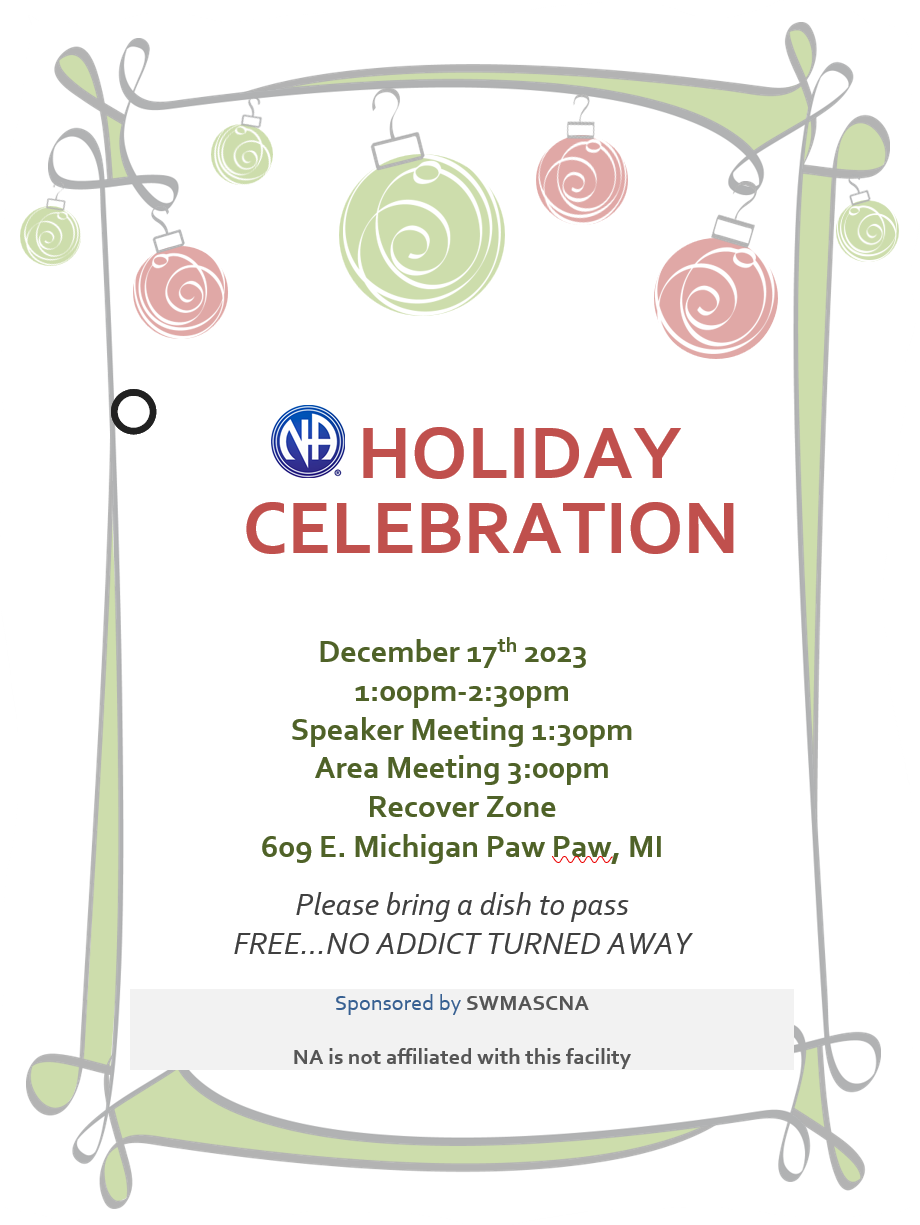 PositionNamePresent/AbsentPositionNamePresent/AbsentCHAIR:Uriah C.            PRCMJeff S.            ACO-CHAIR:RCMA:Brian C.            PSECRETARY:Lindsey P.            PPRDoug D.            PCO-SECRETARY:Emily N.           PCO-PRKim G.            PTREASURER:Stacey R.            POUTREACH:Scott C.             PCO-TREASURER:ACTIVITIES:Mark H.            ALITERATURE:Patti K.            PH&IDamien G.             PCO-LITERATURE:CO-H&IAttendees present that are not GSR or Officers: Carlie, Jewel,RyanRoy, Zac, Sam,CharmPresent Home Groups:Group Name:GSR/GSRAPresent or Absent2nd ChancesChristina911Brian C.PA New WayDavid H.AcceptanceKim G.PAgainst All oddsAngela PAny LengthsPatti KPBelieversScott C.PBuchanan FellowshipTodd L.Daughters of HopeDinosaursLeRoyPEarly BirdsFeel the LoveLeRoyHappy & Free 2Let's Stay TogetherJohnMore will be RevealedNever AgainRickNew BeginningsAngelinePNew HopeMatt D.New LifeJoePNight OwlsNorth SideSusanNothing to FearEmily N.PPathfindersChristinaPPeace of MindNeilRecovery in the VineMatt PSimilaritiesSteve L.PSolutionsDerekPStep SistersSteppin' UpDarren C.PSubject to ChangeKevin H.Unconditional LoveDamien G.        PUnityAndyYou’re Not AloneVic K.PositionElected IndividualChairUriah C.Co-ChairDerekSecretaryEmily N.Co-SecretaryChristinaTreasurerStacey R.Co-TreasurerAngeline S.RCMBrian C.RCMALiteraturePatti K.Co-LiteraturePRKim G.Co-PROutreachDavid H.ActivitiesH&I               Damien G.Co-H&I               Steve-O L.